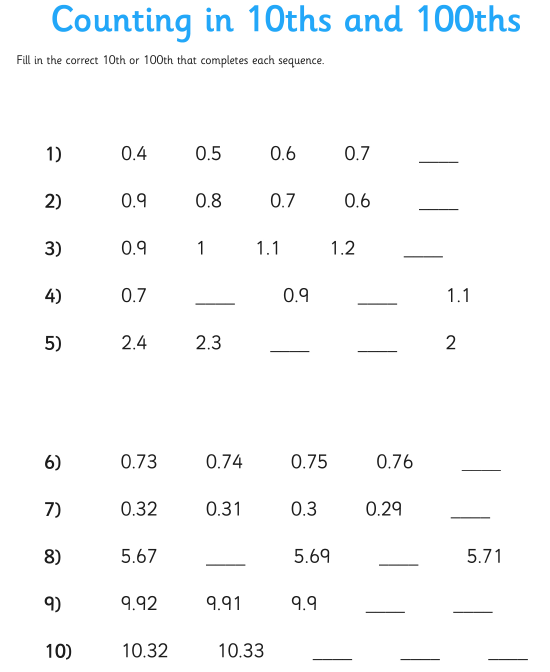 Challenge: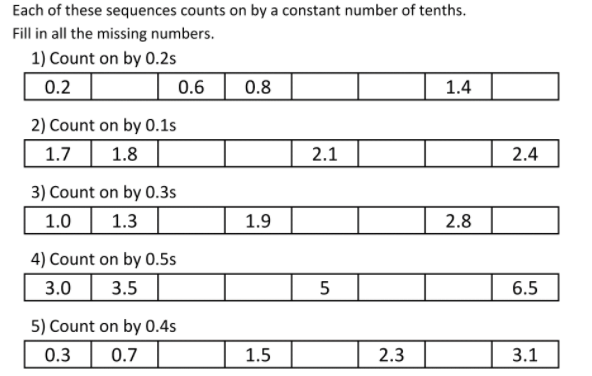 